0032-PR-072-OD-35-PR-01У намери да заштитимо Ваше право на приватност које је загарантовано Законом о заштити података о личности обавештавамо Вас да личне податке обрађује и стара се о њиховој безбедностиНационална служба за запошљавање, са статусом организације за обавезно социјално осигурање, са седиштем у Крагујевцу, у улици Светозара Марковића 37, матични број 17539957. Контакт лица за заштиту података о личности: lzzpol@nsz.gov.rsУ сврху остваривања права на запошљавање странаца односно издавања радних дозвола, Национална служба за запошљавање обрађује податке о лицима која подносе захтев, о лицима на које се захтев односи, а изузетно и о њиховим члановима уже породице на основу Закона о запошљавању странаца и Правилника о дозволама за рад. Лични подаци се откривају Министарству унутрашњих послова, а чувају се трајно у Националној служби за запошљавање као поверљиве информације уз примену одговарајућих техничких, организационих и кадровских мера које осигуравају њихову безбедност. Приступ подацима имају само овлашћени запослени у Националној служби за запошљавање.У циљу заштите права на приватност обавештавамо вас да имате:право на приступ вашим подацима; право да од нас тражите исправку ваших података;право да од нас тражите да избришемо ваше податке;право да ограничите обраду ваших података; право на пренос ваших података;право да уложите приговор уколико сматрате да је ваше право на приватност повређено и право да поднесете притужбу Поверенику за информације од јавног значаја и заштиту података о личности. Захтев за остваривање вашег права можете поднети путем поште или на адресу lzzpol@nsz.gov.rsНАЦИОНАЛНА СЛУЖБА ЗА ЗАПОШЉАВАЊЕ Филијала:  		 Број:  	Датум:  	ЗАХТЕВа.)  За издавање радне дозволе:_______________________________б.)  За продужење радне дозволе број:  	   ц.) За издавање привремене радне дозволе:-----------------------------------ЗА ЗАПОШЉАВАЊЕВРСТА РАДНЕ ДОЗВОЛЕ:а.)  За запошљавање.б.) За запошљавање студената.в.) За обављање сезонских послова.г.)  За рад ван радног односаПОДАЦИ О ПОДНОСИОЦУ ЗАХТЕВА1. Назив послодавца:  	2. Матични број:  	3. ПИБ:  	4. Седиште послодавца:  		 (град, општина, улица и број)5. Телефон:  	6. Претежна делатност:  	7. Назив послова:  	8. Услови прописани за обављање послова:  	9. Период за који се захтева важење дозволе за рад:  	од:                           до:ПОДАЦИ О СТРАНЦУ1. Име:  	2. Презиме:  	3. Име једног родитеља:  	4. Пол:           а.)  мушки                  б.) женски5. Дан, месец и година рођења:  	6. Место и држава рођења:  	7. Држављанство:  	8. Статус боравка:    а.)  Привремени боравак у Србији                                    б.) Виза за дужи боравак по основу запошљавања9. Број одобрења за визу /привремени боравак у Републици Србији:10. Путна исправа за странца, односно лична карта за странца:регистарски број:  	датум издавања:  	место издавања:  	лични број:  	11. Занимање:  	12. Струча спрема / ниво образовања:  	У   ___________________                                                      Дана                          године                                            (потпис подносиоца захтева)ВАЖНА НАПОМЕНА: Пре подношења захтева за издавање радне дозволе за запошљавање послодавац покреће поступак за спровођење теста тржишта рада. Извештај о спроведеном тесту тржишта рада доставља уз захтев за издавање радне дозволе. Ближе информације о начину покретања поступка за спровођење теста тржишта рада можете преузети на   https://www.nsz.gov.rs/nsz/zaposljavanje-stranaca-u-republici-srbiji-dozvole-za-rad/4087	0032-PR-072-OD-35-PR-01УЗ ЗАХТЕВ ЗА ИЗДАВАЊЕ РАДНЕ ДОЗВОЛЕ ЗА ЗАПОШЉАВАЊЕ ПРИЛАЖУ СЕ ДОКАЗИ О ИСПУЊЕНОСТИ УСЛОВА, У СКЛАДУ СА ЗАКОНОМ , И ТО  :1. Решење о упису послодавца у регистар надлежног органа ;2. Путна исправа странца, односно лична карта уколико поседује исту ;3. Одобрење за привремени боравак странца ;4.Предлог уговора о раду или другог уговора којим се остварује право по основу рада5. Уверење из јединствене базе Централног регистра обавезног социјалног осигурања, односно уколико је отпуштао запослене и изјава послодавца да није отпуштао запослене услед технолошких,економских или организационих промена,у складу са прописима о раду,на радним местима за које се тражи радна дозвола;6. Извод из Правилника о систематизацији послова, или уколико послодавац има мање од 10 запослених изјава послодавца која садржиназив и опис послова,врсту и степен зхатеване стручне спреме, односно образовања и друге посебне услове за рад на пословима  за радно место;7. Диплома, односно уверење (јавна исправа) о стеченој одговарајућој врсти и степену захтеване стручне спреме, односно образовања и оверени превод исте;8. Исправа, односно потврда којом странац доказује да испуњава услове из захтева послодавца који се односе на способности, квалификације, претходно искуство и друге посебне услове за рад на пословима за радно место и оверени превод исте;9. Доказ о плаћеној административној такси.        НАПОМЕНА: Странка доставља доказе под тачком: 2., 4., 6., 7., 8. и 9.                                НСЗ врши увид, прибавља и обрађује податке по службеној                                 дужности о доказима из тачака: 1., 3. и 5.  УЗ ЗАХТЕВ ЗА ИЗДАВАЊЕ РАДНЕ ДОЗВОЛЕ ЗА СТУДЕНТА ПОРЕД ГОРЕ НАВЕДЕНИХ ДОКАЗА О ИСПУЊЕНОСТИ УСЛОВА ПРИЛАЖЕ СЕ И СЛЕДЕЋИ ДОКАЗ:1.Предлог уговора о раду или другог уговора којим се остварују права по основу рада,у складу са законом који обавезно садржи одредбу да обављање послова у периоду када трају наставне активности не траје дуже од 20 сати недељно односно 80 сати месечно.       НАПОМЕНА: Странка доставља доказ под тачком: 1.УЗ ЗАХТЕВ ЗА ИЗДАВАЊЕ РАДНЕ ДОЗВОЛЕ ЗА ОБАВЉАЊЕ СЕЗОНСКИХ ПОСЛОВА, ПОРЕД НАВЕДЕНИХ ДОКАЗА О ИСПУЊЕНОСТИ УСЛОВА ПРИЛАЖУ СЕ И СЛЕДЕЋИ ДОКАЗИ, У СКЛАДУ СА ЗАКОНОМ, И ТО :1.  Уговор о раду који садржи одредбу да је обезбеђена исхрана странца;2. Уговор о закупу, односно други доказ о обезбеђеном смештају странца за време боравка и рада у Републици Србији.       НАПОМЕНА: Странка доставља доказе под тачком: 1. и 2.0032-PR-072-OD-35-PR-01Уз захтев за продужење радне дозволе за запошљавање, не прилажу се докази наведени у тачкама 5,6, 7 и 8.УЗ ЗАХТЕВ ЗА ИЗДАВАЊЕ ПРИВРЕМЕНЕ РАДНЕ ДОЗВОЛЕ, ПОРЕД НАВЕДЕНИХ ДОКАЗА О ИСПУЊЕНОСТИ УСЛОВА, ИЗУЗЕВ ОДОБРЕЊА ЗА ПРИВЕМЕНИ БОРАВАК, ПРИЛАЖУ СЕ И СЛЕДЕЋИ ДОКАЗИ, У СКЛАДУ СА ЗАКОНОМ , И ТО :Доказ да је странац поднео захтев за привремени боравак ; Сагласност министра надлежног за унутрашње послове.У складу са Законом о републичким административним таксама  („Сл.гласник РС“, бр. 43/03......, 113/2017, 3/2018 , 95/18, 86/19, 90/19- исправка , 147/20,  62/21,138/22 и 54/23 усклађен динарски износ   ), наплаћују се такса за захтев и такса за издавање  дозволе за рад (решење) :Такса за захтев, наплаћује се по тарифном броју 1 Износ: 380,00  динараПрималац: Буџет Републике СрбијеРачун: 840-742221843-57         ПОЗИВ НА БРОЈ - ШИФРАРНИК ОПШТИНА који можете преузети на сајту НЗС , у делу Радне миграције / Дозволе за радТакса за издавање дозволе за рад, наплаћује се по тарифном броју 205:Износ:  16.530,00  динараПрималац: Буџет Републике СрбијеРачун: 840-742221843-57ПОЗИВ НА БРОЈ - ШИФРАРНИК ОПШТИНА, који можете преузети на сајту НЗС, у делу Радне миграције / Дозволе за рад Рок за решавање по захтеву : У складу са чл.145.ЗУПа НСЗ је дужна да изда решење у року од 30 дана од дана покретања поступка- односно подношења захтева за издавање/продужетак дозволе за рад. 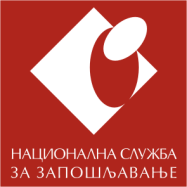 ОБАВЕШТЕЊЕ О ОБРАДИ ПОДАТАКА О ЛИЧНОСТИ У СВРХУ ОСТВАРИВАЊА ПРАВА НА ЗАПОШЉАВАЊЕ СТРАНАЦА